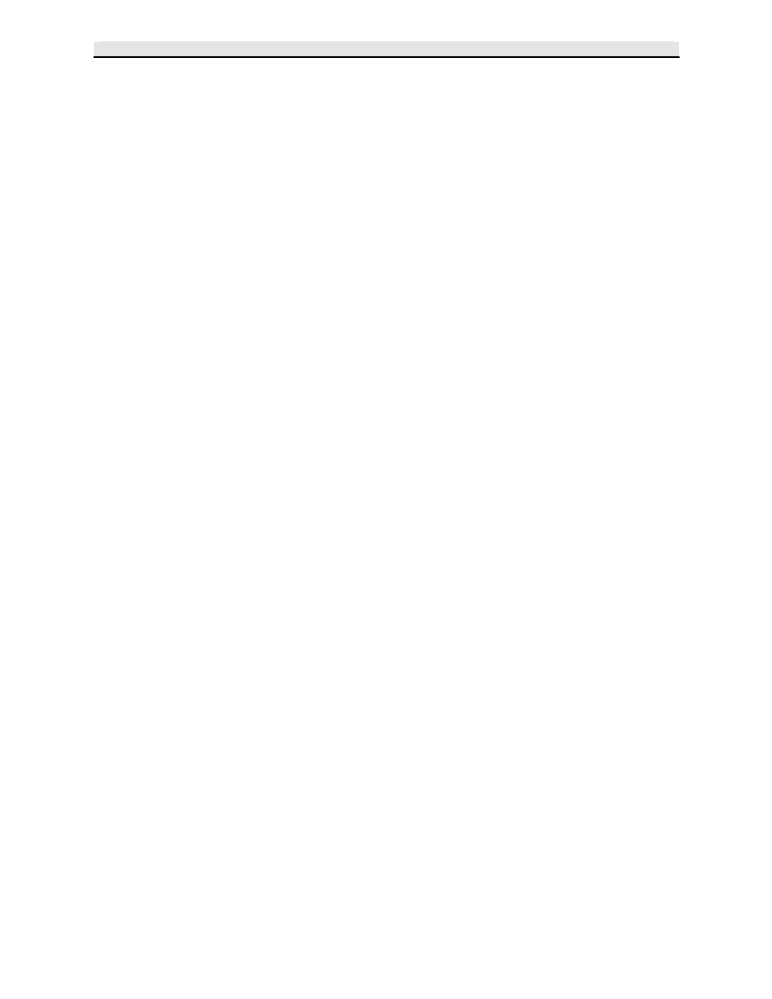 F.7 Către, [conducătorul autorităţii administraţiei publice emitente *)] C E R E R E pentru prelungirea valabilităţii certificatului de urbanism Subsemnatul1) ……………………….…………………. , CNP I_I_I_I_I_I_I_I_I_I_I_I_I_I, cu domiciliul2)/sediul în judeţul…………………………..……, municipiul/oraşul/comuna ……………….………….., 
satul ……..……………….., sectorul …., cod poştal …………….., str. ………………………………….. nr. ……, 
bl. ….., sc. …., et. …., ap. ….., telefon/fax ………………………., e-mail …………………………………….…..., în conformitate cu prevederile Legii nr.50/1991, privind autorizarea executării lucrărilor de construcţii, republicată, cu modificările şi completările ulterioare, solicit: prelungirea valabilităţii Certificatului   de urbanism 
nr. ……….. din ………………. pentru imobilul ⎯ teren şi/sau construcţii ⎯, situat în judeţul …………………….…….………………., 
municipiul/oraşul/comuna ……………………..………..….., satul…………………....……….…….., sectorul……, 
cod poştal …………….., str. …………………….………………….. nr. ……, bl. ……, sc. …., et. ……, ap. ……, sau identificat prin3) ……………………………………………………………………………………………………… 
……………………………………………………………………………………………………………………………... 
……………………………………………………………………………………………………………………………... 
…………………………………………………………………………………………………………………………….., Solicit prelungirea valabilităţii certificatului de urbanism nr. ….… / ………….. din data de …………… până la data de …………… . Anexez prezentei cereri: ⎯ certificatul de urbanism nr. ….… / ………….. . (în original) ⎯ documentul privind achitarea taxei (în copie) Semnătura5) …………………………….… L.S. Data …………………………… *) Se completează, după caz : ⎯ preşedintele Consiliului judeţean ……………….. 
⎯ primarul General al municipiului Bucureşti 
⎯ primarul sectorului ……. al municipiului Bucureşti 
⎯ primarul municipiului ………………………………. 
⎯ primarul oraşului …………………………………… 
⎯ primarul comunei ………………………………….. 1) Numele şi prenumele solicitantului 2) Adresa solicitantului 3) Date de identificare a imobilului ⎯ teren şi/sau construcţii 